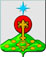 РОССИЙСКАЯ ФЕДЕРАЦИЯСвердловская областьДУМА СЕВЕРОУРАЛЬСКОГО ГОРОДСКОГО ОКРУГАРЕШЕНИЕот 22 ноября 2017 года	                      № 25г. Североуральск     О проекте Решения Думы Североуральского городского округа «О внесении изменений в Устав Североуральского городского округа, утвержденный Решением Североуральской муниципальной Думы от 18.05.2005 года № 45»Руководствуясь Конституцией Российской Федерации, Федеральным законом от 06 октября 2003 года № 131-ФЗ «Об общих принципах организации местного самоуправления в Российской Федерации», Уставом Североуральского городского округа, Дума Североуральского городского округаРЕШИЛА: 1. Одобрить проект решения Думы Североуральского городского округа «О внесении изменений в Устав Североуральского городского округа, утвержденный Решением Североуральской муниципальной Думы от 18.05.2005 года № 45» (прилагается) для обсуждения на публичных слушаниях.2. Опубликовать настоящее Решение совместно с Решением Думы Североуральского городского округа «О назначении в Североуральском городском округе публичных слушаний по вопросу обсуждения проекта решения Думы Североуральского городского округа «О внесении изменений в Устав Североуральского городского округа, утвержденный Решением Североуральской муниципальной Думы от 18.05.2005 года № 45» в газете «Наше слово» в срок до 2 декабря 2017 года.3. Контроль за исполнением настоящего Решения возложить на постоянную депутатскую комиссию Думы Североуральского городского округа по социальной политике (Копылов А.Н.).ПроектРОССИЙСКАЯ ФЕДЕРАЦИЯСвердловская областьДУМА СЕВЕРОУРАЛЬСКОГО ГОРОДСКОГО ОКРУГАРЕШЕНИЕот  января 2018 года	№ г. СевероуральскО внесении изменений в Устав Североуральского городского округа, утвержденный Решением Североуральской муниципальной Думы от 18.05.2005 N 45Руководствуясь Федеральным законом от 18.07.2017 N 171-ФЗ «О внесении изменений в Федеральный закон «Об общих принципах организации местного самоуправления в Российской Федерации», Федеральным законом от 26.07.2017 N 202-ФЗ «О внесении изменений в Федеральный закон «Об общих принципах организации местного самоуправления в Российской Федерации» и статью 9.1 Федерального закона «О физической культуре и спорте в Российской Федерации», Федеральным законом от 29.07.2017 N 279-ФЗ «О внесении изменений в Федеральный закон «О теплоснабжении» и отдельные законодательные акты Российской Федерации по вопросам совершенствования системы отношений в сфере теплоснабжения», Законом Свердловской области от 29.06.2017 N 69-ОЗ «О внесении изменений в Закон Свердловской области «О границах муниципальных образований, расположенных на территории Свердловской области» и Закон Свердловской области «О внесении изменений в Закон Свердловской области «О границах муниципальных образований, расположенных на территории Свердловской области», статьей 43 Положения о правовых актах Североуральского городского округа, утвержденного Решением Думы Североуральского городского округа от 22.04.2015 N 33, с целью приведения Устава Североуральского городского округа в соответствие с действующим законодательством Дума Североуральского городского округа РЕШИЛА:1. Внести в Устав Североуральского городского округа, принятый Решением Североуральской муниципальной Думы от 18.05.2005 N 45 (с изменениями, внесенными Решением Североуральской муниципальной Думы от 21.12.2005 N 124, Решениями Думы Североуральского городского округа от 29.03.2006 N 36, от 27.12.2006 N 155, от 30.05.2007 N 56, от 26.09.2007 N 102, от 27.02.2008 N 28, от 25.11.2008 N 135, от 28.01.2009 N 1, от 19.08.2009 N 119, от 27.01.2010 N 3, от 30.06.2010 N 76, от 29.09.2010 N 102, от 27.01.2011 N 2, от 27.04.2011 N 32, от 10.08.2011 N 63, от 07.12.2011 N 122, от 28.03.2012 N 13, от 10.10.2012 N 106, от 11.07.2013 N 72, от 23.04.2014 N 45, от 15.10.2014 N 113, от 27.05.2015 N 41, от 16.12.2015 N 106, от 24.12.2015 N 113, от 23.11.2016 № 81, от  31.03.2017 N 16, от 31.03.2017 N 17), следующие изменения:1.1. Часть 2 статьи 3 дополнить абзацем вторым следующего содержания:«Административным центром Североуральского городского округа является город Североуральск, в котором находится представительный орган Североуральского городского округа.».1.2. Часть 1 статьи 6 дополнить пунктом 4.1 следующего содержания:«4.1) осуществление в ценовых зонах теплоснабжения муниципального контроля за выполнением единой теплоснабжающей организацией мероприятий по строительству, реконструкции и (или) модернизации объектов теплоснабжения, необходимых для развития, повышения надежности и энергетической эффективности системы теплоснабжения и определенных для нее в схеме теплоснабжения в пределах полномочий, установленных Федеральным законом «О теплоснабжении»;».1.3. Часть 1 статьи 6.1 дополнить пунктом 18 следующего содержания:«18) оказание содействия развитию физической культуры и спорта инвалидов, лиц с ограниченными возможностями здоровья, адаптивной физической культуры и адаптивного спорта.».1.4. Пункт 8.1 части 1 статьи 7 признать утратившим силу.1.5. Статью 25 дополнить частью 8.1 следующего содержания:«8.1. Депутаты имеют право участвовать в образовании и деятельности депутатских объединений.Порядок образования и деятельности депутатских объединений устанавливается регламентом Думы Североуральского городского округа.». 1.6. Пункт 5 части 6 статьи 27 признать утратившим силу.1.7. Часть 17 статьи 27 изложить в следующей редакции:«17. В случае досрочного прекращения полномочий Главы Североуральского городского округа избрание Главы Североуральского городского округа из числа кандидатов, представленных конкурсной комиссией по результатам конкурса, осуществляется не позднее чем через шесть месяцев со дня такого прекращения полномочий.При этом если до истечения срока полномочий Думы Североуральского городского округа осталось менее шести месяцев, избрание Главы Североуральского городского округа из числа кандидатов, представленных конкурсной комиссией по результатам конкурса, осуществляется в течение трех месяцев со дня избрания Думы Североуральского городского округа в правомочном составе.».1.8. Часть 9 статьи 56 признать утратившей силу.1.9. Части 3, 4 статьи 57 признать утратившими силу.1.10. Часть 1 статьи 60 изложить в следующей редакции:«1. Муниципальные нормативные правовые акты, затрагивающие права, свободы и обязанности человека и гражданина, устанавливающие правовой статус организаций, учредителем которых выступает муниципальное образование, а также соглашения, заключаемые между органами местного самоуправления Североуральского городского округа, должны быть официально опубликованы (обнародованы) для всеобщего сведения.».1.11. Абзац второй части 8 статьи 60 изложить в следующей редакции:«Муниципальные нормативные правовые акты, затрагивающие права, свободы и обязанности человека и гражданина, устанавливающие правовой статус организаций, учредителем которых выступает муниципальное образование, а также соглашения, заключаемые между органами местного самоуправления Североуральского городского округа, вступают в силу после их официального опубликования (обнародования).».1.12. Абзац первый части 8 статьи 83 изложить в следующей редакции:«8. Изменения и дополнения, внесенные в Устав Североуральского городского округа и изменяющие структуру органов местного самоуправления, разграничение полномочий между органами местного самоуправления (за исключением случаев приведения Устава Североуральского городского округа в соответствие с федеральными законами, а также изменения полномочий, срока полномочий, порядка избрания выборных должностных лиц местного самоуправления), вступают в силу после истечения срока полномочий Думы Североуральского городского округа, принявшей муниципальный правовой акт о внесении указанных изменений и дополнений в Устав Североуральского городского округа.».2. Установить, что настоящее Решение вступает в силу со дня его официального опубликования.3. Поручить Главе Североуральского городского округа (Матюшенко В.П.) направить настоящие изменения в Устав Североуральского городского округа на государственную регистрацию в порядке, установленном Федеральным законом от 21.07.2005 N 97-ФЗ «О государственной регистрации уставов муниципальных образований».4. После регистрации опубликовать настоящее Решение в газете «Наше слово» и разместить на официальном сайте Администрации Североуральского городского округа.Глава Североуральского городского округа             	          ______________В.П. Матюшенко Председатель ДумыСевероуральского городского округа_________________Е.С. Балбекова ГлаваСевероуральского городского округа             	          ______________В.П. Матюшенко Председатель ДумыСевероуральского городского округа_________________Е.С. Балбекова 